МУНИЦИПАЛЬНОЕ БЮДЖЕТНОЕ ДОШКОЛЬНОЕ ОБРАЗОВАТЕЛЬНОЕ УЧРЕЖДЕНИЕ «ДЕТСКИЙ САД «КОРАБЛИК» ПОСЕЛКА ПРОВИДЕНИЯ»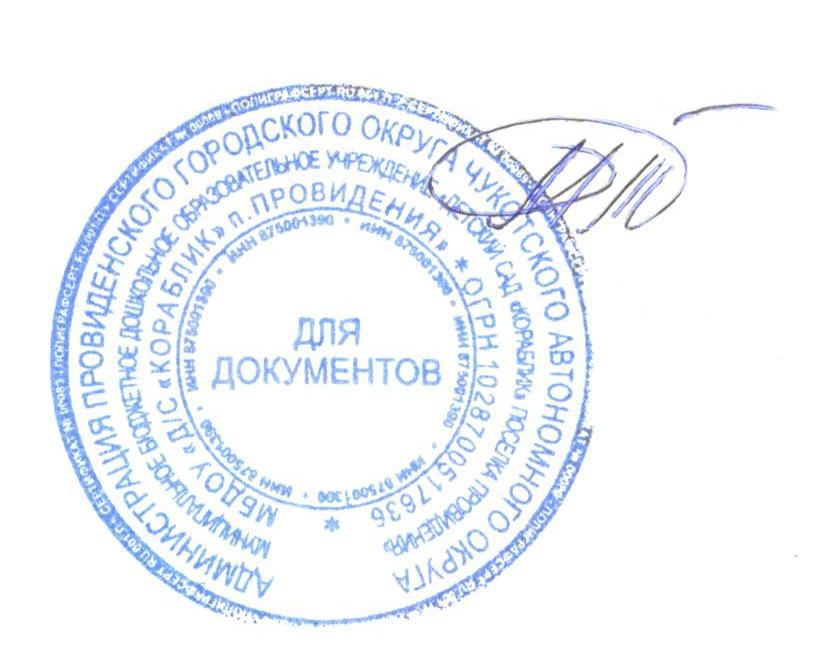 Правила внутреннего распорядка воспитанников муниципального бюджетного дошкольного образовательного учреждения «Детский сад «Кораблик» п. Провидения»1. Общие положения1.1. Настоящие Правила внутреннего распорядка воспитанников (далее Правила), разработаны на основании Федерального закона Российской Федерации от 29 декабря 2012 г. N 273-ФЗ "Об образовании в Российской Федерации" и определяют внутренний распорядок воспитанников муниципального дошкольного образовательного учреждения «Детский сад «Кораблик» п. Провидения» (далее ДОУ), режим образовательного процесса и защиту прав воспитанников. 1.2. Соблюдение правил внутреннего распорядка обеспечивает эффективное взаимодействие участников образовательного процесса, а также комфортное пребывание детей в дошкольном образовательном учреждении.1.3. Настоящие Правила определяют основы статуса воспитанников ДОУ, их права как участников образовательного процесса, устанавливают режим образовательного процесса, распорядок дня воспитанников ДОУ. 1.4. Введение настоящих Правил имеет целью способствовать совершенствованию качества, результативности организации образовательного процесса в ДОУ. 1.5. Настоящие Правила находятся в каждой возрастной группе ДОУ и размещаются на информационных стендах. Родители (законные представители) воспитанников ДОУ должны быть ознакомлены с настоящими Правилами. 1.6. Настоящие Правила утверждаются заведующим ДОУ, принимается педагогическим советом на неопределенный срок.1.7. Настоящие Правила являются локальным нормативным актом, регламентирующим деятельность ДОУ.2. Режим работы ДОУ2.1. Режим работы ДОУ и длительность пребывания в нем детей определяется Уставом учреждения.2.2. ДОУ работает с 7.30 ч. до 19.00 часов.2.2. Группы функционируют в режиме 5 дневной рабочей недели.2.3. ДОУ имеет право объединять группы в случае необходимости в связи с низкой наполняемостью групп, отпускам родителей.3. Здоровье ребенка3.1. Во время утреннего приема не принимаются дети с явными признаками заболевания: сыпь, сильный кашель, насморк, температура.3.2. Если в течение дня у ребенка появляются первые признаки заболевания (повышение температуры, сыпь, рвота, диарея), родители (законные представители) будут об этом извещены и должны как можно быстрее забрать ребенка из медицинского изолятора ДОУ.3.3. О возможном отсутствии ребенка необходимо предупреждать воспитателя группы. После перенесенного заболевания, а также отсутствия более 5 дней детей принимают в ДОУ только при наличии справки о выздоровлении.3.4. Состояние здоровья ребенка определяет по внешним признакам воспитатель и старшая медицинская сестра.3.5. Если у ребенка есть аллергия или другие особенности здоровья и развития, то родитель (законный представитель) должен поставить в известность воспитателя, предъявить в данном случае справку или иное медицинское заключение.3.6. В ДОУ запрещено давать детям какие-либо лекарства родителем (законным представителем), воспитателями групп или самостоятельно принимать ребенку лекарственные средства. 3.7. Своевременный приход в детский сад – необходимое условие качественной и правильной организации воспитательно-образовательного процесса! 3.8. Медицинский работник ДОУ осуществляет контроль приема детей. Выявленные больные дети или дети с подозрением на заболевание в ДОУ не принимаются; 3.9. Родители (законные представители) обязаны приводить ребенка в ДОУ здоровым и информировать воспитателей о каких-либо изменениях, произошедших в состоянии здоровья ребенка дома.3.10. О невозможности прихода ребенка по болезни или другой уважительной причине необходимо обязательно сообщить в ДОУ. Ребенок, не посещающий детский сад более пяти дней (за исключением выходных и праздничных дней), должен иметь справку от врача с данными о состоянии здоровья ребенка с указанием диагноза, длительности заболевания, сведений об отсутствии контакта с инфекционными больными.3.11. В случае длительного отсутствия ребенка в ДОУ по каким-либо обстоятельствам необходимо написать заявление на имя заведующего ДОУ о сохранении места за ребенком с указанием периода отсутствия ребенка и причины.4.Режим образовательного процесса4.1. Основу режима составляет установленный распорядок сна и бодрствования, приемов пищи, гигиенических и оздоровительных процедур, непосредственно образовательной деятельности (далее ООД), прогулок и самостоятельной деятельности воспитанников.4.2. Организация воспитательно-образовательного процесса в ДОУ соответствует требованиям СанПиН 2.4.1.3049-134.2. Спорные и конфликтные ситуации нужно разрешать только в отсутствии детей.4.3. При возникновении вопросов по организации воспитательно-образовательного процесса, пребыванию ребенка в ДОУ родителям (законным представителям) следует обсудить это с воспитателями группы и (или) с руководством ДОУ (заведующий ДОУ).4.4. Плата за содержание ребенка в ДОУ вносится в банк не позднее 10 числа каждого месяца.4.5. Родители (законные представители) обязаны забрать ребенка из ДОУ до 19.00 ч. Если родители (законные представители) не могут лично забрать ребенка из ДОУ, то требуется заранее оповестить об этом администрацию детского сада и сообщить, кто будет забирать ребенка из тех лиц, на которых предоставлены личные заявления родителей (законных представителей).4.6. Родители (законные представители) воспитанников должны обращать внимание на соответствие одежды и обуви ребёнка времени года и температуре воздуха, возрастным и индивидуальным особенностям (одежда не должна быть слишком велика; обувь должна легко сниматься и надеваться).4.7. Родители (законные представители) обязаны приводить ребенка в опрятном виде, чистой одежде и обуви. У детей должны быть сменная одежда и обувь (сандалии, колготы, нижнее бельё), расческа, спортивная форма (футболка, шорты и чешки), а также обязателен головной убор (в теплый период года).4.8. Не рекомендуется одевать ребенку золотые и серебряные украшения, давать с собой дорогостоящие игрушки, мобильные телефоны, а также игрушки, имитирующие оружие, во избежание травмирования и потери. За золотые и серебряные вещи, а также за дорогостоящие предметы администрация ДОУ ответственности не несет4.9. В группе детям не разрешается бить и обижать друг друга, брать без разрешения личные вещи; портить и ломать результаты труда других детей.4.10. Приветствуется активное участие родителей в жизни группы: - участие в праздниках и развлечениях, родительских собраниях; - сопровождение детей на прогулках, экскурсиях за пределами детского сада;- работа в родительском комитете группы или детского сада;- пополнение развивающей среды детского сада (игрушки и книги, развивающие материалы и др.).5. Обеспечение безопасности5.1. Спорные и конфликтные ситуации нужно разрешать только в отсутствии детей.5.2. Родители должны своевременно сообщать об изменении номера телефона, места жительства и места работы.5.3. Для обеспечения безопасности своего ребенка родитель (законный представитель) передает ребенка только лично в руки воспитателя.5.4. Забирая ребенка, родитель (законный представитель) должен обязательно подойти к воспитателю, который на смене. Категорически запрещен приход ребенка дошкольного возраста в ДОУ и его уход без сопровождения родителей (законных представителей).5.5. Воспитателям категорически запрещается отдавать ребенка лицам в нетрезвом состоянии, несовершеннолетним братьям и сестрам, отпускать одних детей по просьбе родителей, отдавать незнакомым лицам.5.6. Посторонним лицам запрещено находиться в помещении детского сада и на территории без разрешения администрации.5.7. В соответствии  СанПиН 2.4.1.3049-13 "Санитарно-эпидемиологические требования к устройству, содержанию и организации режима работы дошкольных образовательных организаций" вход на территорию детского сада закрыт для общего доступа. На территории детского сада гуляют только дети, посещающие данный детский сад и воспитатель на своих участках во время реализации образовательного процесса в ДОУ. С целью антитеррористической безопасности, прогулки на территории детского сада после ухода домой воспитанников  запрещены. 5.8. Не давать ребенку в ДОУ жевательную резинку, конфеты, чипсы, сухарики.5.9. Следить за тем, чтобы у ребенка в карманах не было острых, колющих и режущих предметов.5.10. В помещении и на территории ДОУ запрещено курение.5.11. Педагоги проводят беседы и консультации для родителей (законных представителей) о воспитаннике, утром до 08.30 и вечером после 17.00. В другое время педагог находится с детьми и отвлекать его от воспитательно-образовательного процесса категорически запрещается.5.12.  К педагогам группы необходимо обращаться на «Вы», по имени и отчеству, независимо от возраста, спокойным тоном. Спорные и конфликтные ситуации нужно разрешать только в отсутствии детей.5.13. Если родители (законные представители) привели ребенка после начала какого-либо режимного момента, необходимо раздеть его и подождать вместе с ним в раздевалке до ближайшего перерыва.6. Права воспитанников ДОУ6.1. В ДОУ реализуется право воспитанников на образование, гарантированное государством. Дошкольное образование направлено на формирование общей культуры, развитие физических, интеллектуальных, нравственных, эстетических и личностных качеств, формирование предпосылок учебной деятельности, сохранение и укрепление здоровья детей дошкольного возраста.6.2. Основная общеобразовательная программа дошкольного образования направлена на разностороннее развитие детей дошкольного возраста с учетом их возрастных и индивидуальных особенностей, в том числе достижение детьми дошкольного возраста уровня развития, необходимого и достаточного для успешного освоения ими образовательных программ начального общего образования, на основе индивидуального подхода к детям дошкольного возраста и специфичных для детей дошкольного возраста видов деятельности. 6.3. Воспитанники ДОУ имеют право на развитие своих творческих способностей и интересов, участие в конкурсах, выставках, смотрах, физкультурных мероприятиях и других массовых мероприятиях.6.4. В целях материальной поддержки воспитания и обучения детей, посещающих ДОУ, родителям (законным представителям) выплачивается компенсация в размере, устанавливаемом нормативными правовыми актами субъектов Российской Федерации (постановление «О компенсации части платы, взимаемой с родителей (законных представителей) за присмотр и уход за детьми, осваивающими образовательные программы дошкольного образования в организациях Чукотского автономного округа, осуществляющих образовательную деятельность») http://provadm.ru/inova_block_documentset/document/258963/. Право на получение компенсации имеет один из родителей (законных представителей), внесших родительскую плату за присмотр и уход за детьми. 6.5. Воспитанники ДОУ имеют право на уважение человеческого достоинства, защиту от всех форм физического и психического насилия, оскорбления личности, охрану жизни и здоровья: - оказание первичной медико-санитарной помощи в порядке, установленном законодательством в сфере охраны здоровья;- организацию питания;- определение оптимальной образовательной нагрузки режима непосредственно образовательной деятельности;- пропаганду и обучение навыкам здорового образа жизни, требованиям охраны труда;- организацию и создание условий для профилактики заболеваний и оздоровления воспитанников, для занятия ими физической культурой и спортом;- обеспечение безопасности воспитанников во время пребывания в ДОУ;- профилактику несчастных случаев с воспитанниками во время пребывания в ДОУ;- проведение санитарно-противоэпидемических и профилактических мероприятий.6.7. Организацию оказания первичной медико-санитарной помощи воспитанникам ДОУ осуществляет старшая медицинская сестра. 6.8. ДОУ, при реализации ООП создает условия для охраны здоровья воспитанников, в том числе обеспечивает:- текущий контроль за состоянием здоровья воспитанников;-проведение санитарно-гигиенических, профилактических и оздоровительных мероприятий, обучение и воспитание в сфере охраны здоровья воспитанников ДОУ;- соблюдение государственных санитарно-эпидемиологических правил и нормативов;- расследование и учет несчастных случаев с воспитанниками во время пребывания в ДОУ, в порядке, установленном федеральным органом исполнительной власти, осуществляющим функции по выработке государственной политики и нормативно-правовому регулированию в сфере образования, по согласованию с федеральным органом исполнительной власти, осуществляющим функции по выработке государственной политики и нормативно-правовому регулированию в сфере здравоохранения.6.9. Воспитанникам, испытывающим трудности в освоении ООП, развитии и социальной адаптации, оказывается психолого-педагогическая, медицинская и социальная помощь: -психолого-педагогическое консультирование родителей (законных представителей) и педагогических работников;6.10. Педагогическая, медицинская и социальная помощь оказывается воспитанникам на основании заявления или согласия в письменной форме их родителей (законных представителей).7. Поощрения и дисциплинарное воздействие7.1. Меры дисциплинарного взыскания не применяются к воспитанникам ДОУ.7.2. Дисциплина в ДОУ, поддерживается на основе уважения человеческого достоинства воспитанников, педагогических работников. Применение физического и (или) психического насилия по отношению к воспитанникам ДОУ не допускается.7.3. Поощрения воспитанников ДОУ проводят по итогам конкурсов, соревнований и других мероприятий в виде вручения грамот, благодарственных писем, сертификатов, сладких призов и подарков.                    УТВЕРЖДАЮ                                  Заведующая МБДОУ  «Детский сад  «Кораблик»                        п. Провидения»                     _________ Т.И. Мурашко           приказом №12 от «11» января 2022 г.       